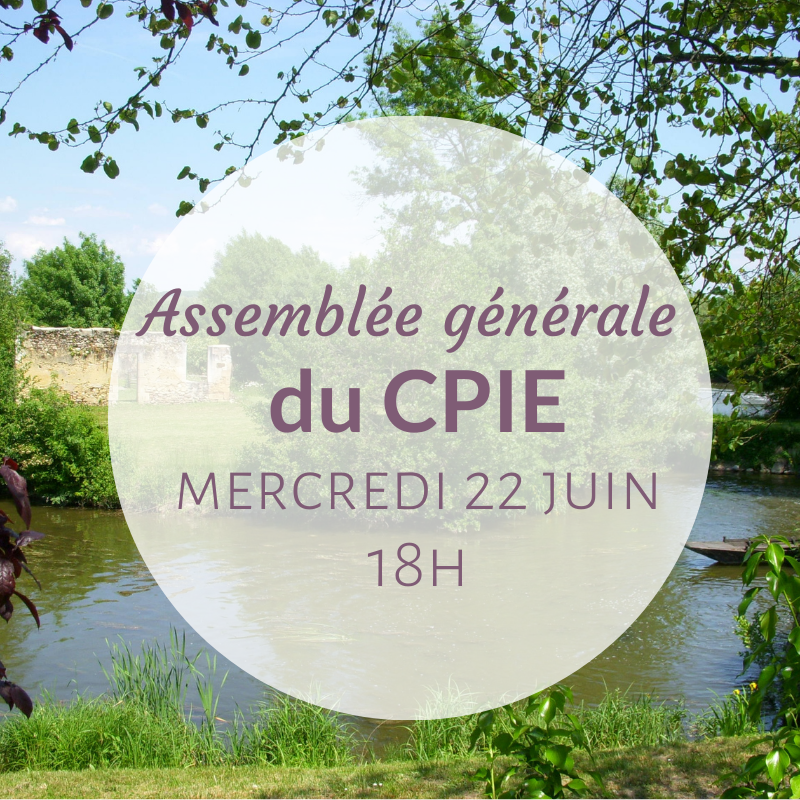 BON POUR POUVOIR / ASSEMBLÉE GÉNÉRALE
 La Sarthe au Fil de l’Eau – CPIE Vallées de la Sarthe et du LoirUniquement pour les adhérents A remettre à votre mandataire (maximum 2 mandats / personne) ou à adresser au siège du CPIE Vallées de la Sarthe et du Loir (en cas d’empêchement), avant le 16 juin 2022. Je soussigné(e) : Structure : Adresse : Autorise M. / Mme : 
à voter en mon nom lors de l’Assemblée Générale Ordinaire du CPIE Vallées de la Sarthe et du Loir le 22 juin 2022 à 18h. Date et signature :